Н А К А ЗВід 06.02.2020 № 36Про прийом-передачу справ у КЗ «КДЮСШ №9» У зв’язку з призначенням на посаду директора комунального закладу «Комплексна дитячо-юнацька спортивна школа № 9 Харківської міської ради» (далі – КЗ «КДЮСШ № 9) Макогона Ігоря Павловича, з метою забезпечення контролю за збереженням і порядком ведення документації у закладі освітиНАКАЗУЮ:1. Створити комісію для прийому-передачі справ у КЗ «КДЮСШ № 9 складі: голова комісії – Прохоренко О.В., заступник начальника Управління освіти адміністрації Основ’янського району Харківської міської ради (далі – Управління освіти); члени комісії: Стецко О.М., головний спеціаліст Управління освіти, 
Барибіна В.В., методист методичного центру Управління освіти.2. Комісії (Прохоренко О.В.) провести прийом-передачу справ у зазначеному вище закладі 06.02.2020.3. Директору КЗ «КДЮСШ № 9» Макогону І.П. створити необхідні умови для роботи комісії.4. Завідувачу ЛКТО Панкратовій С.П. розмістити наказ на сайті Управління освіти.06.02.20205. Контроль за виконанням даного наказу залишаю за собою.Начальник Управління освіти							О.С.НИЖНИКГоловний спеціаліст Управління освіти-уповноважена особа з питань запобігання та виявлення корупції                                       О.М. СТЕЦКО		З наказом ознайомлені:		ПРОХОРЕНКО О.В.БАРИБІНА В.В.			ЛАШИНА Н.В.		ПАНКРАТОВА С.П.	Барибіна 725 27 97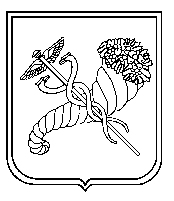 